АДМИНИСТРАЦИЯ СЕЛИНСКОГО СЕЛЬСКОГО ПОСЕЛЕНИЯ КИЛЬМЕЗСКОГО РАЙОНА
КИРОВСКОЙ ОБЛАСТИ

ПОСТАНОВЛЕНИЕ10.04.2023                                                                                                             № 18д.СелиноОб утверждении муниципальной программы«Формирование законопослушного поведения участников дорожного движения на территории Селинского  сельского поселения на 2023-2028годы»        На основании части 4 статьи 6 Федерального закона № 196 от 10 декабря 1995 года «О безопасности дорожного движения», поручения Президента Российской Федерации от 11.04.2016 № Пр-637  и Федерального закона от 06 октября 2003 года № 131-ФЗ «Об общих принципах организации местного самоуправления в Российской Федерации», администрация Селинского сельского поселения  ПОСТАНОВЛЯЕТ:1. Утвердить  муниципальную программу «Формирование законопослушного поведения участников дорожного движения в муниципальном образовании Селинское  сельское поселение на 2023-2028 годы», согласно приложению.       2.     Настоящее постановление опубликовать на информационных стендах и  разместить на официальном сайте администрации Селинского сельского поселения.        3.    Контроль за выполнением постановления оставляю за собой.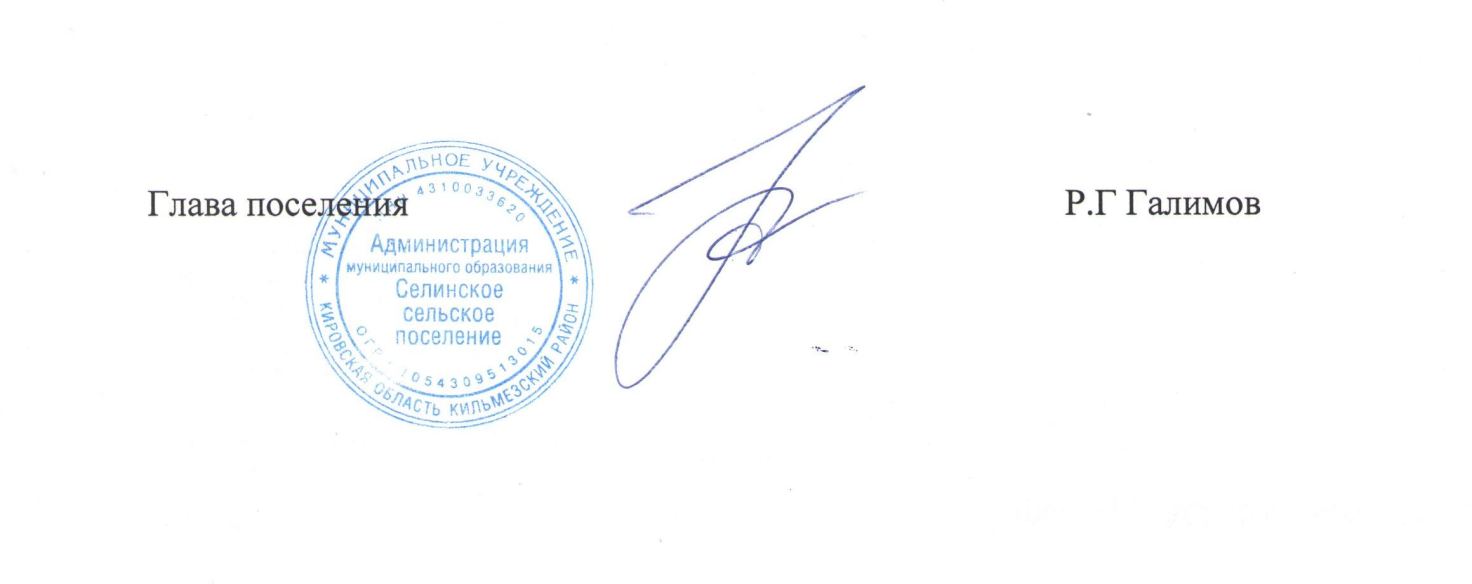 МУНИЦИПАЛЬНАЯ ПРОГРАММА«ФОРМИРОВАНИЕ ЗАКОНОПОСЛУШНОГОПОВЕДЕНИЯ УЧАСТНИКОВ ДОРОЖНОГО ДВИЖЕНИЯ В МУНИЦИПАЛЬНОМ ОБРАЗОВАНИИ СЕЛИНСКОЕ СЕЛЬСКОЕ ПОСЕЛЕНИЕ КИЛЬМЕЗСКОГО РАЙОНА КИРОВСКОЙ ОБЛАСТИНА 2023-2028 ГОДЫ» 2023г.ПАСПОРТ                                                                                                             муниципальной программы «Формирование законопослушного поведения участников дорожного движения в муниципальном образовании Селинское сельское поселение на 2023-2028 годы»I. Характеристика сферы реализации муниципальной программы.Основные понятия и термины, используемые в муниципальной программе: дорожное движение - совокупность общественных отношений, возникающих в процессе перемещения людей и грузов с помощью транспортных средств или без таковых в пределах дорог;безопасность дорожного движения - состояние данного процесса, отражающее степень защищенности его участников от дорожно-транспортных происшествий и их последствий; дорожно-транспортное происшествие (далее - ДТП) - событие, возникшее в процессе движения по дороге транспортного средства и с его участием, при котором погибли или ранены люди, повреждены транспортные средства, сооружения, грузы либо причинен иной материальный ущерб;обеспечение безопасности дорожного движения - деятельность, направленная на предупреждение причин возникновения ДТП, снижение тяжести их последствий;организация дорожного движения - комплекс организационно-правовых, организационно-технических мероприятий и распорядительных действий по управлению движением на дорогах; транспортное средство (далее - ТС) - устройство, предназначенное для перевозки по дорогам людей, грузов или оборудования, установленного на нем;участник дорожного движения - лицо, принимающее непосредственное участие в процессе дорожного движения в качестве водителя транспортного средства, пешехода, пассажира транспортного средства.Муниципальная программа «Формирование законопослушного поведения участников дорожного движения в муниципальном образовании Селинское  сельское поселение на 2023-2028 годы» разработана в целях исполнения мероприятий, утвержденных планом по исполнению подпункта «б»  пункта 4 части 1,2 перечня поручений Президента Российской Федерации от 11.04.2016 № Пр-637ГС.Решение проблемы обеспечения безопасности дорожного движения является одной из важнейших задач современного общества. Проблема аварийности на транспорте (далее - аварийность) приобрела особую остроту в последние годы в связи с несоответствием существующей дорожно-транспортной инфраструктуры потребностям общества в безопасном дорожном движении, недостаточной эффективностью функционирования системы обеспечения дорожного движения, и низкой дисциплиной участников дорожного движения.  К основным факторам, определяющим причины высокого уровня аварийности, следует отнести:- пренебрежение требованиями безопасности дорожного движения со стороны участников движения;- низкий уровень подготовки водителей транспортных средств; - недостаточный технический уровень дорожного хозяйства; - несовершенство технических средств организации дорожного движения;Основной рост автопарка приходится на индивидуальных владельцев транспортных средств – физических лиц. Именно эта категория участников движения сегодня определяет, и в будущем будет определять порядок на дорогах, и именно они, в большинстве случаев, являются виновниками дорожно-транспортных происшествий, совершенных по причине нарушения правил дорожного движения. Таким образом, обстановка с обеспечением безопасности дорожного движения на территории поселения требует принятия эффективных мер.Основные направления формирования законопослушного поведения участников дорожного движения определены в соответствии с приоритетами государственной политики, обозначенные в Поручении Президента Российской Федерации от 11.04.2016 № Пр-637ГС.II. Механизм реализации мероприятий муниципальной программыЦелью муниципальной программы является:- сокращение количества дорожно-транспортных происшествий с пострадавшими. Для достижения этих целей необходимо решение следующих задач: 1. Предупреждение опасного поведения детей дошкольного и школьного возраста, участников дорожного движения;2. Создание комплексной системы профилактики ДТП в целях формирования у участников дорожного движения стереотипа законопослушного поведения и негативного отношения к правонарушениям в сфере дорожного движения, реализация программы правового воспитания участников дорожного движения, культуры их поведения;3.Совершенствование системы профилактики детского дорожно-транспортного травматизма, формирование у детей навыков безопасного поведения на дорогах. Целевые показатели реализации муниципальной программы приведены в Приложении № 1 к настоящей муниципальной программе.Мероприятия муниципальной программы по обеспечению формирования законопослушного поведения участников дорожного движения в муниципальном образовании Селинское  сельское поселение систематизируются по следующим основным направлениям. Разработка годовых межведомственных планов мероприятий по профилактике детского дорожно-транспортного травматизма в образовательных учреждениях.Проведение в образовательных учреждениях пропагандистских кампаний, направленных на формирование у участников дорожного движения стереотипов законопослушного поведения.Проведение уроков правовых знаний в образовательных учреждениях в рамках Всероссийской акции «Внимание – дети!» и других оперативно-профилактических мероприятий.Исполнители муниципальной программы:- Администрация Селинского сельского поселения Кильмезского района Кировской области;  - муниципальное образовательное учреждение.Финансирование муниципальной программы в 2023 году не предусмотрено, в 2024 году – не предусмотрено, в 2025 году – не предусмотрено2026 году не предусмотрено, в 2027 году – не предусмотрено и 2028 году – не предусмотрено. Объемы финансирования Программы носят прогнозный характер и подлежат уточнению в установленном порядке при формировании бюджета на очередной финансовый год.Характер муниципальной программы порождает ряд следующих рисков при ее реализации, управление которыми входит в систему управления муниципальной программой:- нормативные правовые риски - непринятие или несвоевременное принятие необходимых нормативных актов; - организационные и управленческие риски - слабая координация действий исполнителей муниципальной программы.Из вышеперечисленных рисков наибольшее отрицательное влияние на реализацию муниципальной программы могут оказать нормативные правовые риски, которые содержат угрозу срыва реализации муниципальной программы. В связи с этим наибольшее внимание необходимо уделять своевременному принятию необходимых нормативных актов.Для минимизации возможных отрицательных последствий решения проблемы программно-целевым методом необходимо предпринять ряд мер, таких как:1) мониторинг хода реализации мероприятий муниципальной программы;2) широкое привлечение общественности к реализации и оценке результатов реализации муниципальной программы;3) обеспечение публичности промежуточных отчетов и годовых докладов о ходе реализации муниципальной программы.III. Ожидаемые результаты реализации муниципальной программыДля оценки эффективности и результативности решения задач, определенных муниципальной программой, предполагается использование системы целевых показателей.Эффективность реализации муниципальной программы определяется степенью достижения целевых показателей Программы, которыми являются: количество ДТП, с участием несовершеннолетних, число детей погибших в ДТП, доля учащихся, задействованных в мероприятиях по профилактике ДТП.Реализация мероприятий муниципальной программы будет способствовать повышению эффективности профилактической работы с участниками дорожного движения по предупреждению нарушений порядка дорожного движения.Ожидаемый эффект от реализации Программы «Формирование законопослушного поведения участников дорожного движения в МО Селинское  сельское поселение на 2020-2022 г.» - сокращение количества дорожно-транспортных происшествий с пострадавшими.На территории сельского поселения низкий уровень дорожно-транспортных происшествий, смертельные ДТП отсутствуют. Самыми распространенными причинами ДТП на дорогах являются: несоблюдение дистанции, несоблюдение очередности проезда, превышение установленной скорости движения, несоблюдение скорости конкретным условиям, нарушение правил обгона и выезд на встречную полосу движения. Количество ДТП с участием несовершеннолетних на 01.05.2023 год отсутствует.Приложение № 1 к муниципальной программе «Формирование законопослушного поведения участников дорожного движения вмуниципальном образовании Селинское  сельское поселение на 2023-2028 годы»ПЕРЕЧЕНЬцелевых показателей муниципальной программы«Формирование законопослушного поведения участников дорожного движения в муниципальном образованииСелинское  сельское поселение на 2020-2022 годы»Приложение № 2 к муниципальной программе «Формирование законопослушного поведения участников дорожного движения вмуниципальном образовании Селинское  сельское поселение на 2023-2028 годы»РЕСУРСНОЕ ОБЕСПЕЧЕНИЕреализации муниципальной программы «Формирование законопослушного поведения участников дорожного движения в муниципальном образовании Селинское  сельское поселение на 2023-2028 годы» за счет средств районного бюджета                                                                                                                                                                                                                                                                    Приложение № 3 к муниципальной программе «Формирование законопослушного поведения участников дорожного движения вмуниципальном образовании Селинское  сельское поселение на 2023-2028 годы»ПЕРЕЧЕНЬ МЕРОПРИЯТИЙмуниципальной программы «Формирование законопослушного поведения участников дорожного движения в муниципальном образовании Селинское  сельское поселение на 2023-2028 годы»УТВЕРЖДЕНАпостановлением администрации  Селинского  сельского поселения от 10.04.2023№18Наименование муниципальной программы-Муниципальная программа «Формирование законопослушного поведения участников дорожного движения в муниципальном образовании Селинское  сельское поселение на 2023-2028годы» (далее – муниципальная программа).Ответственный исполнитель муниципальной программы-Администрация Селинского сельского поселения Кильмезского района Кировской  области.Соисполнители муниципальной программы-Администрация Кильмезского муниципального района Кировской области, комитет образования , Комитет по физической культуре, спорту, туризму и молодежной политике, Отдел ГИБДД МО МВД России «Кильмезский, МКОУ Селинская ООШ д. Селино .Подпрограмма муниципальной программы-Подпрограмм нет. Цель муниципальной программы-Сокращение количества дорожно-транспортных происшествий с пострадавшими.Перечень целевых показателей муниципальной программы приведен в приложении № 1Задачи муниципальной программы-1. Предупреждение опасного поведения детей дошкольного и школьного возраста, участников дорожного движения.2. Создание комплексной системы профилактики ДТП в целях формирования у участников дорожного движения стереотипа законопослушного поведения и негативного отношения к правонарушениям в сфере дорожного движения, реализация программы правового воспитания участников дорожного движения, культуры их поведения.3. Совершенствование системы профилактики детского дорожно-транспортного травматизма, формирование у детей навыков безопасного поведения на дорогах.Срок и этапы реализации муниципальной программы-2023 – 2028 г, муниципальная программа реализуется в один этап.Объемы финансирования муниципальной программы-2023 год – без финансирования,2024 год – без финансирования,2025 год – без финансирования,2026 год – без финансирования,2027 год – без финансирования,2028 год – без финансирования.Наименованиецелевого показателяЕдиницаизмерения                                             Значения целевых показателей                                             Значения целевых показателей                                             Значения целевых показателей                                             Значения целевых показателей                                             Значения целевых показателей                                             Значения целевых показателейЕдиницаизмерениябазовый 2023 год2024 г.2025 г.2026г.2027г.2028 г.12345678Муниципальная программа «Формирование законопослушного поведения участников дорожного движения в муниципальном образовании Селинское  сельское поселение на 2023-2028годы»Муниципальная программа «Формирование законопослушного поведения участников дорожного движения в муниципальном образовании Селинское  сельское поселение на 2023-2028годы»Муниципальная программа «Формирование законопослушного поведения участников дорожного движения в муниципальном образовании Селинское  сельское поселение на 2023-2028годы»Муниципальная программа «Формирование законопослушного поведения участников дорожного движения в муниципальном образовании Селинское  сельское поселение на 2023-2028годы»Муниципальная программа «Формирование законопослушного поведения участников дорожного движения в муниципальном образовании Селинское  сельское поселение на 2023-2028годы»Муниципальная программа «Формирование законопослушного поведения участников дорожного движения в муниципальном образовании Селинское  сельское поселение на 2023-2028годы»Муниципальная программа «Формирование законопослушного поведения участников дорожного движения в муниципальном образовании Селинское  сельское поселение на 2023-2028годы»Муниципальная программа «Формирование законопослушного поведения участников дорожного движения в муниципальном образовании Селинское  сельское поселение на 2023-2028годы»1. Количество ДТП, с участием несовершеннолетнихшт.00000Снижение на 100%  2. Число детей погибших в ДТПшт.000000шт.0000003. Доля учащихся (воспитанников) задействованных в мероприятиях по профилактике ДТП%50%55%60%65%70%75№СтатусНаименование  
муниципальной
  программы,   
 подпрограммыОтветственный  
  исполнитель,  
  соисполнитель  
 муниципальной 
    программы    
 (подпрограммы)                                   Расходы районного   бюджета, тыс. рублей                                   Расходы районного   бюджета, тыс. рублей                                   Расходы районного   бюджета, тыс. рублей                                   Расходы районного   бюджета, тыс. рублей                                   Расходы районного   бюджета, тыс. рублей                                   Расходы районного   бюджета, тыс. рублейНаименование  
муниципальной
  программы,   
 подпрограммыОтветственный  
  исполнитель,  
  соисполнитель  
 муниципальной 
    программы    
 (подпрограммы)2023 г.2024 г.2025 г.2026 г.2027 г.2028 г.123456789Муниципальная
программа«Формирование законопослушного поведения участников дорожного движения в муниципальном образовании Селинское  сельское поселение на 2023-2028 годы»Администрация Селинского сельского поселения Кильмезского района. Администрация Кильмезского муниципального района Кировской области, комитет образования , Комитет по физической культуре, спорту, туризму и молодежной политике, Отдел ГИБДД МО МВД России «КильмезскийБезфинансированияБез финансированияБез финансированияБез финансированияБез финансированияБез финансированияНаименованиемероприятияОтветственныйисполнитель,соисполнителиОтветственныйисполнитель,соисполнителиОтветственныйисполнитель,соисполнителиИсточникфинансированияИсточникфинансированияОбъем финансирования, тыс. рублейОбъем финансирования, тыс. рублейОбъем финансирования, тыс. рублейОбъем финансирования, тыс. рублейОбъем финансирования, тыс. рублейОбъем финансирования, тыс. рублейОбъем финансирования, тыс. рублейОбъем финансирования, тыс. рублейОбъем финансирования, тыс. рублейОбъем финансирования, тыс. рублейОбъем финансирования, тыс. рублейОбъем финансирования, тыс. рублейОбъем финансирования, тыс. рублейОбъем финансирования, тыс. рублейПоказателирезультатареализациимероприятияпо годамПоказателирезультатареализациимероприятияпо годамПоказателирезультатареализациимероприятияпо годамПоказателирезультатареализациимероприятияпо годамНаименованиемероприятияОтветственныйисполнитель,соисполнителиОтветственныйисполнитель,соисполнителиОтветственныйисполнитель,соисполнителиИсточникфинансированияИсточникфинансированиявсеговсего2023 г.2024.2025 г.2025 г.2026 г.2026 г.2027г.2027г.2027г.2027г.2027г.2028г.12223334677888Цель муниципальной программы: Сокращение количества дорожно-транспортных происшествий с пострадавшими.Цель муниципальной программы: Сокращение количества дорожно-транспортных происшествий с пострадавшими.Цель муниципальной программы: Сокращение количества дорожно-транспортных происшествий с пострадавшими.Цель муниципальной программы: Сокращение количества дорожно-транспортных происшествий с пострадавшими.Цель муниципальной программы: Сокращение количества дорожно-транспортных происшествий с пострадавшими.Цель муниципальной программы: Сокращение количества дорожно-транспортных происшествий с пострадавшими.Цель муниципальной программы: Сокращение количества дорожно-транспортных происшествий с пострадавшими.Цель муниципальной программы: Сокращение количества дорожно-транспортных происшествий с пострадавшими.Цель муниципальной программы: Сокращение количества дорожно-транспортных происшествий с пострадавшими.Цель муниципальной программы: Сокращение количества дорожно-транспортных происшествий с пострадавшими.Цель муниципальной программы: Сокращение количества дорожно-транспортных происшествий с пострадавшими.Цель муниципальной программы: Сокращение количества дорожно-транспортных происшествий с пострадавшими.Цель муниципальной программы: Сокращение количества дорожно-транспортных происшествий с пострадавшими.Цель муниципальной программы: Сокращение количества дорожно-транспортных происшествий с пострадавшими.Цель муниципальной программы: Сокращение количества дорожно-транспортных происшествий с пострадавшими.Цель муниципальной программы: Сокращение количества дорожно-транспортных происшествий с пострадавшими.Цель муниципальной программы: Сокращение количества дорожно-транспортных происшествий с пострадавшими.Цель муниципальной программы: Сокращение количества дорожно-транспортных происшествий с пострадавшими.Цель муниципальной программы: Сокращение количества дорожно-транспортных происшествий с пострадавшими.Цель муниципальной программы: Сокращение количества дорожно-транспортных происшествий с пострадавшими.Цель муниципальной программы: Сокращение количества дорожно-транспортных происшествий с пострадавшими.Цель муниципальной программы: Сокращение количества дорожно-транспортных происшествий с пострадавшими.Цель муниципальной программы: Сокращение количества дорожно-транспортных происшествий с пострадавшими.Цель муниципальной программы: Сокращение количества дорожно-транспортных происшествий с пострадавшими.Задача 1. Предупреждение опасного поведения детей дошкольного и школьного возраста, участников дорожного движения.Задача 1. Предупреждение опасного поведения детей дошкольного и школьного возраста, участников дорожного движения.Задача 1. Предупреждение опасного поведения детей дошкольного и школьного возраста, участников дорожного движения.Задача 1. Предупреждение опасного поведения детей дошкольного и школьного возраста, участников дорожного движения.Задача 1. Предупреждение опасного поведения детей дошкольного и школьного возраста, участников дорожного движения.Задача 1. Предупреждение опасного поведения детей дошкольного и школьного возраста, участников дорожного движения.Задача 1. Предупреждение опасного поведения детей дошкольного и школьного возраста, участников дорожного движения.Задача 1. Предупреждение опасного поведения детей дошкольного и школьного возраста, участников дорожного движения.Задача 1. Предупреждение опасного поведения детей дошкольного и школьного возраста, участников дорожного движения.Задача 1. Предупреждение опасного поведения детей дошкольного и школьного возраста, участников дорожного движения.Задача 1. Предупреждение опасного поведения детей дошкольного и школьного возраста, участников дорожного движения.Задача 1. Предупреждение опасного поведения детей дошкольного и школьного возраста, участников дорожного движения.Задача 1. Предупреждение опасного поведения детей дошкольного и школьного возраста, участников дорожного движения.Задача 1. Предупреждение опасного поведения детей дошкольного и школьного возраста, участников дорожного движения.Задача 1. Предупреждение опасного поведения детей дошкольного и школьного возраста, участников дорожного движения.Задача 1. Предупреждение опасного поведения детей дошкольного и школьного возраста, участников дорожного движения.Задача 1. Предупреждение опасного поведения детей дошкольного и школьного возраста, участников дорожного движения.Задача 1. Предупреждение опасного поведения детей дошкольного и школьного возраста, участников дорожного движения.Задача 1. Предупреждение опасного поведения детей дошкольного и школьного возраста, участников дорожного движения.Задача 1. Предупреждение опасного поведения детей дошкольного и школьного возраста, участников дорожного движения.Задача 1. Предупреждение опасного поведения детей дошкольного и школьного возраста, участников дорожного движения.Задача 1. Предупреждение опасного поведения детей дошкольного и школьного возраста, участников дорожного движения.Задача 1. Предупреждение опасного поведения детей дошкольного и школьного возраста, участников дорожного движения.Задача 1. Предупреждение опасного поведения детей дошкольного и школьного возраста, участников дорожного движения.1.1 Разработка годовых межведомственных планов мероприятий по профилактике детского дорожно-транспортного травматизма в образовательных учреждениях.Администрация Кильмезского муниципального района Кировской области,  комитет образования.Администрация Кильмезского муниципального района Кировской области,  комитет образования.итогоитогоитого00000000000000Количество ДТП с участием несовершеннолетних в 2023 г. 0, 2024 г. до 0, 2025 г. до 0.2026г.0,2027г.0,2028г.Количество ДТП с участием несовершеннолетних в 2023 г. 0, 2024 г. до 0, 2025 г. до 0.2026г.0,2027г.0,2028г.Количество ДТП с участием несовершеннолетних в 2023 г. 0, 2024 г. до 0, 2025 г. до 0.2026г.0,2027г.0,2028г.1.1 Разработка годовых межведомственных планов мероприятий по профилактике детского дорожно-транспортного травматизма в образовательных учреждениях.Администрация Кильмезского муниципального района Кировской области,  комитет образования.Администрация Кильмезского муниципального района Кировской области,  комитет образования.в том числе:в том числе:в том числе:00000000000000Количество ДТП с участием несовершеннолетних в 2023 г. 0, 2024 г. до 0, 2025 г. до 0.2026г.0,2027г.0,2028г.Количество ДТП с участием несовершеннолетних в 2023 г. 0, 2024 г. до 0, 2025 г. до 0.2026г.0,2027г.0,2028г.Количество ДТП с участием несовершеннолетних в 2023 г. 0, 2024 г. до 0, 2025 г. до 0.2026г.0,2027г.0,2028г.1.1 Разработка годовых межведомственных планов мероприятий по профилактике детского дорожно-транспортного травматизма в образовательных учреждениях.Администрация Кильмезского муниципального района Кировской области,  комитет образования.Администрация Кильмезского муниципального района Кировской области,  комитет образования.федеральный бюджетфедеральный бюджетфедеральный бюджет00000000000000Количество ДТП с участием несовершеннолетних в 2023 г. 0, 2024 г. до 0, 2025 г. до 0.2026г.0,2027г.0,2028г.Количество ДТП с участием несовершеннолетних в 2023 г. 0, 2024 г. до 0, 2025 г. до 0.2026г.0,2027г.0,2028г.Количество ДТП с участием несовершеннолетних в 2023 г. 0, 2024 г. до 0, 2025 г. до 0.2026г.0,2027г.0,2028г.1.1 Разработка годовых межведомственных планов мероприятий по профилактике детского дорожно-транспортного травматизма в образовательных учреждениях.Администрация Кильмезского муниципального района Кировской области,  комитет образования.Администрация Кильмезского муниципального района Кировской области,  комитет образования.районный бюджетрайонный бюджетрайонный бюджет00000000000000Количество ДТП с участием несовершеннолетних в 2023 г. 0, 2024 г. до 0, 2025 г. до 0.2026г.0,2027г.0,2028г.Количество ДТП с участием несовершеннолетних в 2023 г. 0, 2024 г. до 0, 2025 г. до 0.2026г.0,2027г.0,2028г.Количество ДТП с участием несовершеннолетних в 2023 г. 0, 2024 г. до 0, 2025 г. до 0.2026г.0,2027г.0,2028г.1.1 Разработка годовых межведомственных планов мероприятий по профилактике детского дорожно-транспортного травматизма в образовательных учреждениях.Администрация Кильмезского муниципального района Кировской области,  комитет образования.Администрация Кильмезского муниципального района Кировской области,  комитет образования.внебюджетныесредствавнебюджетныесредствавнебюджетныесредства00000000000000Количество ДТП с участием несовершеннолетних в 2023 г. 0, 2024 г. до 0, 2025 г. до 0.2026г.0,2027г.0,2028г.Количество ДТП с участием несовершеннолетних в 2023 г. 0, 2024 г. до 0, 2025 г. до 0.2026г.0,2027г.0,2028г.Количество ДТП с участием несовершеннолетних в 2023 г. 0, 2024 г. до 0, 2025 г. до 0.2026г.0,2027г.0,2028г.1.2 Проведение в образовательных учреждениях пропагандистских кампаний, направленных на формирование у участников дорожного движения стереотипов законопослушного поведения участников дорожного движения.Администрация Кильмезского муниципального района Кировской области, комитет образования.Администрация Кильмезского муниципального района Кировской области, комитет образования.итогоитогоитого00000000000000Число несовершеннолетних погибших в ДТП: в 2023 г. – 0 чел, 2024 -0 чел, 2025 г.– 0 чел.2026-0 чел,2027-0 чел,2028-0 чел.Число несовершеннолетних погибших в ДТП: в 2023 г. – 0 чел, 2024 -0 чел, 2025 г.– 0 чел.2026-0 чел,2027-0 чел,2028-0 чел.Число несовершеннолетних погибших в ДТП: в 2023 г. – 0 чел, 2024 -0 чел, 2025 г.– 0 чел.2026-0 чел,2027-0 чел,2028-0 чел.1.2 Проведение в образовательных учреждениях пропагандистских кампаний, направленных на формирование у участников дорожного движения стереотипов законопослушного поведения участников дорожного движения.Администрация Кильмезского муниципального района Кировской области, комитет образования.Администрация Кильмезского муниципального района Кировской области, комитет образования.в том числе:в том числе:в том числе:00000000000000Число несовершеннолетних погибших в ДТП: в 2023 г. – 0 чел, 2024 -0 чел, 2025 г.– 0 чел.2026-0 чел,2027-0 чел,2028-0 чел.Число несовершеннолетних погибших в ДТП: в 2023 г. – 0 чел, 2024 -0 чел, 2025 г.– 0 чел.2026-0 чел,2027-0 чел,2028-0 чел.Число несовершеннолетних погибших в ДТП: в 2023 г. – 0 чел, 2024 -0 чел, 2025 г.– 0 чел.2026-0 чел,2027-0 чел,2028-0 чел.1.2 Проведение в образовательных учреждениях пропагандистских кампаний, направленных на формирование у участников дорожного движения стереотипов законопослушного поведения участников дорожного движения.Администрация Кильмезского муниципального района Кировской области, комитет образования.Администрация Кильмезского муниципального района Кировской области, комитет образования.федеральный бюджетфедеральный бюджетфедеральный бюджет00000000000000Число несовершеннолетних погибших в ДТП: в 2023 г. – 0 чел, 2024 -0 чел, 2025 г.– 0 чел.2026-0 чел,2027-0 чел,2028-0 чел.Число несовершеннолетних погибших в ДТП: в 2023 г. – 0 чел, 2024 -0 чел, 2025 г.– 0 чел.2026-0 чел,2027-0 чел,2028-0 чел.Число несовершеннолетних погибших в ДТП: в 2023 г. – 0 чел, 2024 -0 чел, 2025 г.– 0 чел.2026-0 чел,2027-0 чел,2028-0 чел.1.2 Проведение в образовательных учреждениях пропагандистских кампаний, направленных на формирование у участников дорожного движения стереотипов законопослушного поведения участников дорожного движения.Администрация Кильмезского муниципального района Кировской области, комитет образования.Администрация Кильмезского муниципального района Кировской области, комитет образования.районный бюджетрайонный бюджетрайонный бюджет00000000000000Число несовершеннолетних погибших в ДТП: в 2023 г. – 0 чел, 2024 -0 чел, 2025 г.– 0 чел.2026-0 чел,2027-0 чел,2028-0 чел.Число несовершеннолетних погибших в ДТП: в 2023 г. – 0 чел, 2024 -0 чел, 2025 г.– 0 чел.2026-0 чел,2027-0 чел,2028-0 чел.Число несовершеннолетних погибших в ДТП: в 2023 г. – 0 чел, 2024 -0 чел, 2025 г.– 0 чел.2026-0 чел,2027-0 чел,2028-0 чел.1.2 Проведение в образовательных учреждениях пропагандистских кампаний, направленных на формирование у участников дорожного движения стереотипов законопослушного поведения участников дорожного движения.Администрация Кильмезского муниципального района Кировской области, комитет образования.Администрация Кильмезского муниципального района Кировской области, комитет образования.внебюджетныесредствавнебюджетныесредствавнебюджетныесредства00000000000000Число несовершеннолетних погибших в ДТП: в 2023 г. – 0 чел, 2024 -0 чел, 2025 г.– 0 чел.2026-0 чел,2027-0 чел,2028-0 чел.Число несовершеннолетних погибших в ДТП: в 2023 г. – 0 чел, 2024 -0 чел, 2025 г.– 0 чел.2026-0 чел,2027-0 чел,2028-0 чел.Число несовершеннолетних погибших в ДТП: в 2023 г. – 0 чел, 2024 -0 чел, 2025 г.– 0 чел.2026-0 чел,2027-0 чел,2028-0 чел.Задача 2. Создание комплексной системы профилактики ДТП в целях формирования у участников дорожного движения стереотипа законопослушного поведения и негативного отношения к правонарушениям в сфере дорожного движения, реализация программы правового воспитания участников дорожного движения, культуры их поведенияЗадача 2. Создание комплексной системы профилактики ДТП в целях формирования у участников дорожного движения стереотипа законопослушного поведения и негативного отношения к правонарушениям в сфере дорожного движения, реализация программы правового воспитания участников дорожного движения, культуры их поведенияЗадача 2. Создание комплексной системы профилактики ДТП в целях формирования у участников дорожного движения стереотипа законопослушного поведения и негативного отношения к правонарушениям в сфере дорожного движения, реализация программы правового воспитания участников дорожного движения, культуры их поведенияЗадача 2. Создание комплексной системы профилактики ДТП в целях формирования у участников дорожного движения стереотипа законопослушного поведения и негативного отношения к правонарушениям в сфере дорожного движения, реализация программы правового воспитания участников дорожного движения, культуры их поведенияЗадача 2. Создание комплексной системы профилактики ДТП в целях формирования у участников дорожного движения стереотипа законопослушного поведения и негативного отношения к правонарушениям в сфере дорожного движения, реализация программы правового воспитания участников дорожного движения, культуры их поведенияЗадача 2. Создание комплексной системы профилактики ДТП в целях формирования у участников дорожного движения стереотипа законопослушного поведения и негативного отношения к правонарушениям в сфере дорожного движения, реализация программы правового воспитания участников дорожного движения, культуры их поведенияЗадача 2. Создание комплексной системы профилактики ДТП в целях формирования у участников дорожного движения стереотипа законопослушного поведения и негативного отношения к правонарушениям в сфере дорожного движения, реализация программы правового воспитания участников дорожного движения, культуры их поведенияЗадача 2. Создание комплексной системы профилактики ДТП в целях формирования у участников дорожного движения стереотипа законопослушного поведения и негативного отношения к правонарушениям в сфере дорожного движения, реализация программы правового воспитания участников дорожного движения, культуры их поведенияЗадача 2. Создание комплексной системы профилактики ДТП в целях формирования у участников дорожного движения стереотипа законопослушного поведения и негативного отношения к правонарушениям в сфере дорожного движения, реализация программы правового воспитания участников дорожного движения, культуры их поведенияЗадача 2. Создание комплексной системы профилактики ДТП в целях формирования у участников дорожного движения стереотипа законопослушного поведения и негативного отношения к правонарушениям в сфере дорожного движения, реализация программы правового воспитания участников дорожного движения, культуры их поведенияЗадача 2. Создание комплексной системы профилактики ДТП в целях формирования у участников дорожного движения стереотипа законопослушного поведения и негативного отношения к правонарушениям в сфере дорожного движения, реализация программы правового воспитания участников дорожного движения, культуры их поведенияЗадача 2. Создание комплексной системы профилактики ДТП в целях формирования у участников дорожного движения стереотипа законопослушного поведения и негативного отношения к правонарушениям в сфере дорожного движения, реализация программы правового воспитания участников дорожного движения, культуры их поведенияЗадача 2. Создание комплексной системы профилактики ДТП в целях формирования у участников дорожного движения стереотипа законопослушного поведения и негативного отношения к правонарушениям в сфере дорожного движения, реализация программы правового воспитания участников дорожного движения, культуры их поведенияЗадача 2. Создание комплексной системы профилактики ДТП в целях формирования у участников дорожного движения стереотипа законопослушного поведения и негативного отношения к правонарушениям в сфере дорожного движения, реализация программы правового воспитания участников дорожного движения, культуры их поведенияЗадача 2. Создание комплексной системы профилактики ДТП в целях формирования у участников дорожного движения стереотипа законопослушного поведения и негативного отношения к правонарушениям в сфере дорожного движения, реализация программы правового воспитания участников дорожного движения, культуры их поведенияЗадача 2. Создание комплексной системы профилактики ДТП в целях формирования у участников дорожного движения стереотипа законопослушного поведения и негативного отношения к правонарушениям в сфере дорожного движения, реализация программы правового воспитания участников дорожного движения, культуры их поведенияЗадача 2. Создание комплексной системы профилактики ДТП в целях формирования у участников дорожного движения стереотипа законопослушного поведения и негативного отношения к правонарушениям в сфере дорожного движения, реализация программы правового воспитания участников дорожного движения, культуры их поведенияЗадача 2. Создание комплексной системы профилактики ДТП в целях формирования у участников дорожного движения стереотипа законопослушного поведения и негативного отношения к правонарушениям в сфере дорожного движения, реализация программы правового воспитания участников дорожного движения, культуры их поведенияЗадача 2. Создание комплексной системы профилактики ДТП в целях формирования у участников дорожного движения стереотипа законопослушного поведения и негативного отношения к правонарушениям в сфере дорожного движения, реализация программы правового воспитания участников дорожного движения, культуры их поведенияЗадача 2. Создание комплексной системы профилактики ДТП в целях формирования у участников дорожного движения стереотипа законопослушного поведения и негативного отношения к правонарушениям в сфере дорожного движения, реализация программы правового воспитания участников дорожного движения, культуры их поведенияЗадача 2. Создание комплексной системы профилактики ДТП в целях формирования у участников дорожного движения стереотипа законопослушного поведения и негативного отношения к правонарушениям в сфере дорожного движения, реализация программы правового воспитания участников дорожного движения, культуры их поведенияЗадача 2. Создание комплексной системы профилактики ДТП в целях формирования у участников дорожного движения стереотипа законопослушного поведения и негативного отношения к правонарушениям в сфере дорожного движения, реализация программы правового воспитания участников дорожного движения, культуры их поведенияЗадача 2. Создание комплексной системы профилактики ДТП в целях формирования у участников дорожного движения стереотипа законопослушного поведения и негативного отношения к правонарушениям в сфере дорожного движения, реализация программы правового воспитания участников дорожного движения, культуры их поведенияЗадача 2. Создание комплексной системы профилактики ДТП в целях формирования у участников дорожного движения стереотипа законопослушного поведения и негативного отношения к правонарушениям в сфере дорожного движения, реализация программы правового воспитания участников дорожного движения, культуры их поведения2.1 Проведение уроков правовых знаний в ООШ в рамках Всероссийской акции «Внимание – дети!» и других оперативно - профилактических мероприятий.2.1 Проведение уроков правовых знаний в ООШ в рамках Всероссийской акции «Внимание – дети!» и других оперативно - профилактических мероприятий.Комитет образования, Отдел ГИБДД МО МВД России «Кильмезский».Комитет образования, Отдел ГИБДД МО МВД России «Кильмезский».Комитет образования, Отдел ГИБДД МО МВД России «Кильмезский».Итого00000000000000002.1 Проведение уроков правовых знаний в ООШ в рамках Всероссийской акции «Внимание – дети!» и других оперативно - профилактических мероприятий.2.1 Проведение уроков правовых знаний в ООШ в рамках Всероссийской акции «Внимание – дети!» и других оперативно - профилактических мероприятий.Комитет образования, Отдел ГИБДД МО МВД России «Кильмезский».Комитет образования, Отдел ГИБДД МО МВД России «Кильмезский».Комитет образования, Отдел ГИБДД МО МВД России «Кильмезский».в том числе:00000000000000002.1 Проведение уроков правовых знаний в ООШ в рамках Всероссийской акции «Внимание – дети!» и других оперативно - профилактических мероприятий.2.1 Проведение уроков правовых знаний в ООШ в рамках Всероссийской акции «Внимание – дети!» и других оперативно - профилактических мероприятий.Комитет образования, Отдел ГИБДД МО МВД России «Кильмезский».Комитет образования, Отдел ГИБДД МО МВД России «Кильмезский».Комитет образования, Отдел ГИБДД МО МВД России «Кильмезский».федеральный бюджет00000000000000002.1 Проведение уроков правовых знаний в ООШ в рамках Всероссийской акции «Внимание – дети!» и других оперативно - профилактических мероприятий.2.1 Проведение уроков правовых знаний в ООШ в рамках Всероссийской акции «Внимание – дети!» и других оперативно - профилактических мероприятий.Комитет образования, Отдел ГИБДД МО МВД России «Кильмезский».Комитет образования, Отдел ГИБДД МО МВД России «Кильмезский».Комитет образования, Отдел ГИБДД МО МВД России «Кильмезский».районный бюджет00000000000000002.1 Проведение уроков правовых знаний в ООШ в рамках Всероссийской акции «Внимание – дети!» и других оперативно - профилактических мероприятий.2.1 Проведение уроков правовых знаний в ООШ в рамках Всероссийской акции «Внимание – дети!» и других оперативно - профилактических мероприятий.Комитет образования, Отдел ГИБДД МО МВД России «Кильмезский».Комитет образования, Отдел ГИБДД МО МВД России «Кильмезский».Комитет образования, Отдел ГИБДД МО МВД России «Кильмезский».внебюджетныесредства0000000000000000Задача 3. Совершенствование системы профилактики детского дорожно-транспортного травматизма, формирование у детей навыков безопасного поведения на дорогахЗадача 3. Совершенствование системы профилактики детского дорожно-транспортного травматизма, формирование у детей навыков безопасного поведения на дорогахЗадача 3. Совершенствование системы профилактики детского дорожно-транспортного травматизма, формирование у детей навыков безопасного поведения на дорогахЗадача 3. Совершенствование системы профилактики детского дорожно-транспортного травматизма, формирование у детей навыков безопасного поведения на дорогахЗадача 3. Совершенствование системы профилактики детского дорожно-транспортного травматизма, формирование у детей навыков безопасного поведения на дорогахЗадача 3. Совершенствование системы профилактики детского дорожно-транспортного травматизма, формирование у детей навыков безопасного поведения на дорогахЗадача 3. Совершенствование системы профилактики детского дорожно-транспортного травматизма, формирование у детей навыков безопасного поведения на дорогахЗадача 3. Совершенствование системы профилактики детского дорожно-транспортного травматизма, формирование у детей навыков безопасного поведения на дорогахЗадача 3. Совершенствование системы профилактики детского дорожно-транспортного травматизма, формирование у детей навыков безопасного поведения на дорогахЗадача 3. Совершенствование системы профилактики детского дорожно-транспортного травматизма, формирование у детей навыков безопасного поведения на дорогахЗадача 3. Совершенствование системы профилактики детского дорожно-транспортного травматизма, формирование у детей навыков безопасного поведения на дорогахЗадача 3. Совершенствование системы профилактики детского дорожно-транспортного травматизма, формирование у детей навыков безопасного поведения на дорогахЗадача 3. Совершенствование системы профилактики детского дорожно-транспортного травматизма, формирование у детей навыков безопасного поведения на дорогахЗадача 3. Совершенствование системы профилактики детского дорожно-транспортного травматизма, формирование у детей навыков безопасного поведения на дорогахЗадача 3. Совершенствование системы профилактики детского дорожно-транспортного травматизма, формирование у детей навыков безопасного поведения на дорогахЗадача 3. Совершенствование системы профилактики детского дорожно-транспортного травматизма, формирование у детей навыков безопасного поведения на дорогахЗадача 3. Совершенствование системы профилактики детского дорожно-транспортного травматизма, формирование у детей навыков безопасного поведения на дорогахЗадача 3. Совершенствование системы профилактики детского дорожно-транспортного травматизма, формирование у детей навыков безопасного поведения на дорогах3.1 Организация совместно с ГИБДД мероприятия «Безопасное колесо» для учащихся общеобразовательных организаций.Администрация Кильмезского муниципального района Кировской области, комитет образования , Комитет по физической культуре, спорту, туризму и молодежной политике, Отдел ГИБДД МО МВД России «Кильмезский»..Администрация Кильмезского муниципального района Кировской области, комитет образования , Комитет по физической культуре, спорту, туризму и молодежной политике, Отдел ГИБДД МО МВД России «Кильмезский»..Администрация Кильмезского муниципального района Кировской области, комитет образования , Комитет по физической культуре, спорту, туризму и молодежной политике, Отдел ГИБДД МО МВД России «Кильмезский»..Администрация Кильмезского муниципального района Кировской области, комитет образования , Комитет по физической культуре, спорту, туризму и молодежной политике, Отдел ГИБДД МО МВД России «Кильмезский»..итого0000000.0.0.0000000Увеличение доли учащихся, задействованных в мероприятиях по профилактике ДТП: в 2023 г. - 10%, в 2024 г., в 2025 г. 2026 г.,2027,2028 г.3.1 Организация совместно с ГИБДД мероприятия «Безопасное колесо» для учащихся общеобразовательных организаций.Администрация Кильмезского муниципального района Кировской области, комитет образования , Комитет по физической культуре, спорту, туризму и молодежной политике, Отдел ГИБДД МО МВД России «Кильмезский»..Администрация Кильмезского муниципального района Кировской области, комитет образования , Комитет по физической культуре, спорту, туризму и молодежной политике, Отдел ГИБДД МО МВД России «Кильмезский»..Администрация Кильмезского муниципального района Кировской области, комитет образования , Комитет по физической культуре, спорту, туризму и молодежной политике, Отдел ГИБДД МО МВД России «Кильмезский»..Администрация Кильмезского муниципального района Кировской области, комитет образования , Комитет по физической культуре, спорту, туризму и молодежной политике, Отдел ГИБДД МО МВД России «Кильмезский»..в том числе:0000000000000000Увеличение доли учащихся, задействованных в мероприятиях по профилактике ДТП: в 2023 г. - 10%, в 2024 г., в 2025 г. 2026 г.,2027,2028 г.3.1 Организация совместно с ГИБДД мероприятия «Безопасное колесо» для учащихся общеобразовательных организаций.Администрация Кильмезского муниципального района Кировской области, комитет образования , Комитет по физической культуре, спорту, туризму и молодежной политике, Отдел ГИБДД МО МВД России «Кильмезский»..Администрация Кильмезского муниципального района Кировской области, комитет образования , Комитет по физической культуре, спорту, туризму и молодежной политике, Отдел ГИБДД МО МВД России «Кильмезский»..Администрация Кильмезского муниципального района Кировской области, комитет образования , Комитет по физической культуре, спорту, туризму и молодежной политике, Отдел ГИБДД МО МВД России «Кильмезский»..Администрация Кильмезского муниципального района Кировской области, комитет образования , Комитет по физической культуре, спорту, туризму и молодежной политике, Отдел ГИБДД МО МВД России «Кильмезский»..федеральный бюджет0000000000000000Увеличение доли учащихся, задействованных в мероприятиях по профилактике ДТП: в 2023 г. - 10%, в 2024 г., в 2025 г. 2026 г.,2027,2028 г.3.1 Организация совместно с ГИБДД мероприятия «Безопасное колесо» для учащихся общеобразовательных организаций.Администрация Кильмезского муниципального района Кировской области, комитет образования , Комитет по физической культуре, спорту, туризму и молодежной политике, Отдел ГИБДД МО МВД России «Кильмезский»..Администрация Кильмезского муниципального района Кировской области, комитет образования , Комитет по физической культуре, спорту, туризму и молодежной политике, Отдел ГИБДД МО МВД России «Кильмезский»..Администрация Кильмезского муниципального района Кировской области, комитет образования , Комитет по физической культуре, спорту, туризму и молодежной политике, Отдел ГИБДД МО МВД России «Кильмезский»..Администрация Кильмезского муниципального района Кировской области, комитет образования , Комитет по физической культуре, спорту, туризму и молодежной политике, Отдел ГИБДД МО МВД России «Кильмезский»..районный бюджет0000000000000000Увеличение доли учащихся, задействованных в мероприятиях по профилактике ДТП: в 2023 г. - 10%, в 2024 г., в 2025 г. 2026 г.,2027,2028 г.3.1 Организация совместно с ГИБДД мероприятия «Безопасное колесо» для учащихся общеобразовательных организаций.Администрация Кильмезского муниципального района Кировской области, комитет образования , Комитет по физической культуре, спорту, туризму и молодежной политике, Отдел ГИБДД МО МВД России «Кильмезский»..Администрация Кильмезского муниципального района Кировской области, комитет образования , Комитет по физической культуре, спорту, туризму и молодежной политике, Отдел ГИБДД МО МВД России «Кильмезский»..Администрация Кильмезского муниципального района Кировской области, комитет образования , Комитет по физической культуре, спорту, туризму и молодежной политике, Отдел ГИБДД МО МВД России «Кильмезский»..Администрация Кильмезского муниципального района Кировской области, комитет образования , Комитет по физической культуре, спорту, туризму и молодежной политике, Отдел ГИБДД МО МВД России «Кильмезский»..внебюджетныесредства000000000000000